Protokoll Skebokvarns Bygderåd den 18 januari 2023 kl. 10,00 -12,00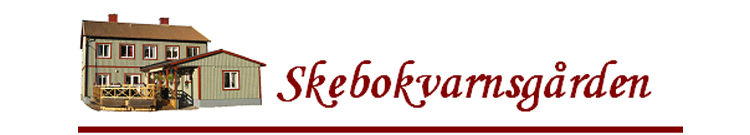 Närvarande: Monica Andersson, Sten Elofson, Inga Lönn, Karin Lidström, Monica Åkerblom och Gudrun Lindgren. Adjungerad: Ann-Magret Jensen, Birgitta OlofssonAnmält förhinder: Anne-Marie ErikssonMötets öppnande: Ordförande Monica Andersson hälsade ledamöterna välkomna till dagens styrelsemöte och förklarade mötet för öppnat.Val av protokolljusterare: Monica Åkerblom valdes som protokolljusterareFöregående protokoll: Godkändes och lades till handlingarna.Inkommen post: Tackkort från Tord och Irene, Beslut från Skatteverket 0 kronor för 2021, Inspektionsprotokoll brandskydd 2022-11-10, Inspektionsprotokoll livsmedels-kontroll endast ett påpekande att infrysningsdatum saknas på det vi fryser in.Information:Aktuella bokningar. Gicks igenom och uppdaterades.Nya medlemmar: Inga nya.Massagen: Anneli kommer den 22 och 26 januari fullt den 22, den 26 finns det platser kvar.Medlemsförslag: Arbetsbänk i skjöljen, Föreläsning om malen i Båven.Reflektioner Julbod/Caféet: Se över rutinerna för caféet bör skylta att caféet är öppet.Aktivitetsplanen: Gicks igenom och uppdaterades, Akvarellutställning under jan-febr, dockutställning i mars. Britt-Marie Westin ersätter Monica Å. när hon inte kan vara med biblioteket. Öppet Hus förslag på att det mellan 10 – 15.Makrame den 30/1: Fullt med 10 deltagare mellan 13-16.Besök av områdespolis: Henrik Englundh kommer den 2/2 kl. 18,00 och ger info om säkerhet, trygghet och brottsförebyggande arbete i Skebokvarn.Bjuda in kris- och beredskapshandläggaren: Förslag den 15 mars 2023 kl. 18,00.Tätningslister: En inventering bör göras hur det ser ut runt fönster och dörrar.Resecirkel: Det är många som efterfrågat en resecirkel.Från innegruppen: Att göra salen lite mysigare, uppdraget ligger på innegruppen.Reflektioner från medlemsaktiviteten 25/11, ljusstöp, julgröt: Var mycket trevligt.Diskussion:EkonominMonica gav lägesbild om hur det ser ut.InköpsbehovDatorn är seg och har för lite filutrymme så den behöver att bytas ut snarast.HyreshöjningMonica A. har varit i kontakt med Flens Bostad som vi följer men de är inte klara med förhandlingen änNätverksmöte den 23/1 kl. 18,00 i DunkerMonica A. och Monica Å. deltar.ElförbrukningenVi måste tänka på förbrukningen visserligen var den mindre 2022 mot 2021 men det beror nog på vädret. Släck belysning som inte behöver vara på.Beslut: Styrelsen beslutade att uppdra till Birgitta att ordna 5 st ställningar till makramedagen.Styrelsen beslutade att uppdra till innegruppen att inventera hur mycket tätningslister behöver inhandlas.Styrelsen beslutade att uppdra till Sten att lägga ut på hemsidan och Facebook att områdespolisen kommer den 2 febr kl. 18,00.Styrelsen beslutade att uppdra till Sten att inköpa en dator och office- och antivirusprogram.Styrelsen beslutade att uppdra till Monica A. att tala med Britt-Marie Lind om hon kan vara cirkelledare via ABF för en resecirkel.Styrelsen beslutade att uppdra till Sten att lägga ut att ”ÖppetHus” startar den 23/1 mellan 10 – 15.Styrelsen beslutade att nästa styrelsemöte blir den 8/2-23 kl 10.00Mötets avlutning: Ordföranden Monica Andersson tackade ledamöterna för visat intresse därefter avslutades mötet.Vid protokollet				Justeras:Sten Elofson				Monica Åkerblom